Летний университет наставничества и тьюторства – 2023Инфо- аннотация активностей   Приморского РО (Дальневосточный центр развития тьюторских практик)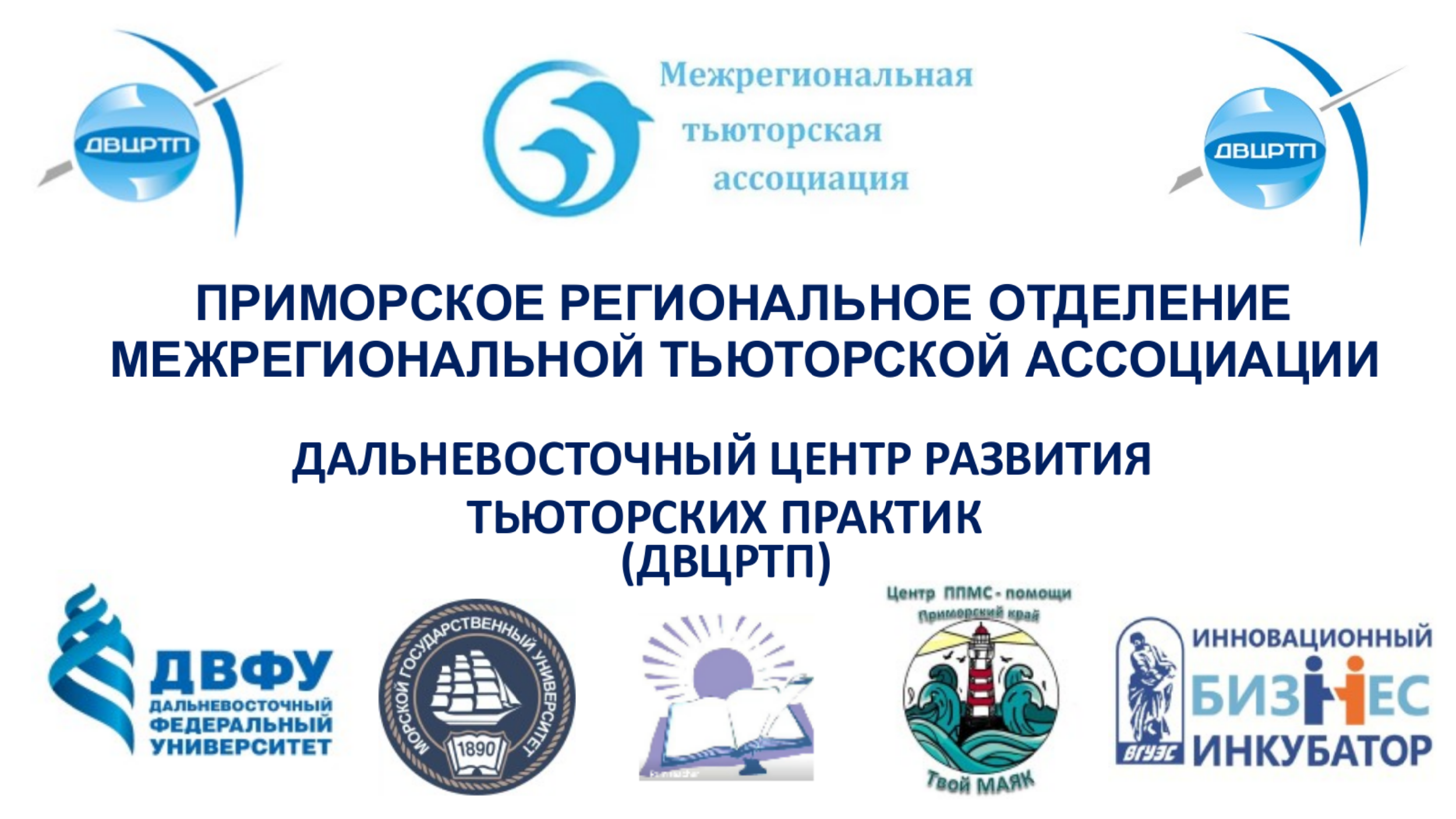 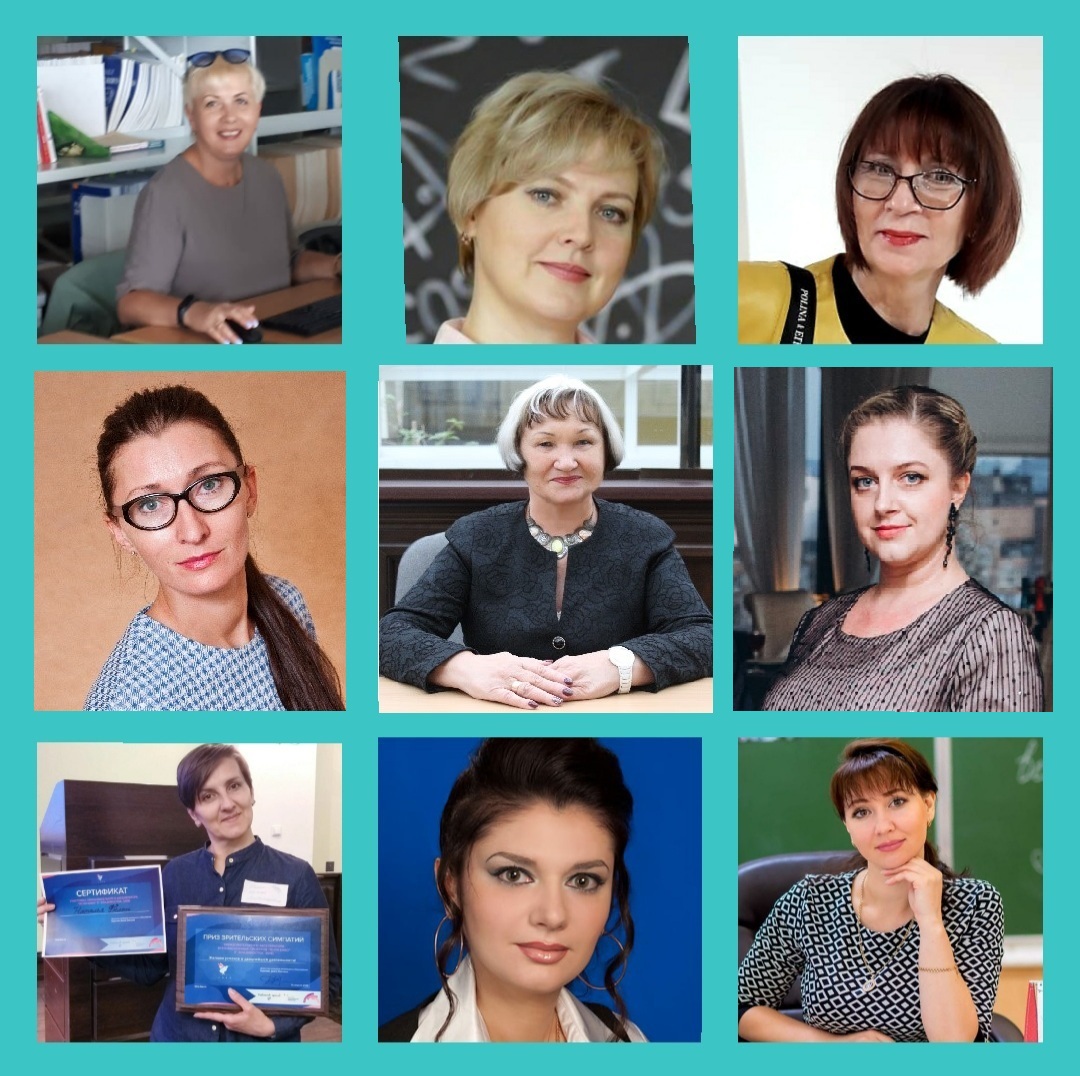 ПАНОРАМА ТЬЮТОРСКИХ ПРАКТИКПЕДАГОГ – НАСТАВНИК– ТЬЮТОРПАНОРАМА ТЬЮТОРСКИХ ПРАКТИКПЕДАГОГ – НАСТАВНИК– ТЬЮТОРДата и время проведения:16 июня 2023 года,с 8 до 12 часов мск. времениГибридный формат: круглый столДата и время проведения:16 июня 2023 года,с 8 до 12 часов мск. времениГибридный формат: круглый столБудет представлена панорама тьюторских практик и практик наставничества, наработанных тьюторами Дальневосточного центра развития тьюторских практик в системе дошкольного и школьного образования, включая инклюзивное образование,  СПО и вуза.  Будут обсуждены вопросы   общего и особенного в позициях «педагог - наставник – тьютор». Участникам круглого стола будет представлен инструментарий сопровождения  детей и взрослых с особыми образовательными потребностями.Будет представлена панорама тьюторских практик и практик наставничества, наработанных тьюторами Дальневосточного центра развития тьюторских практик в системе дошкольного и школьного образования, включая инклюзивное образование,  СПО и вуза.  Будут обсуждены вопросы   общего и особенного в позициях «педагог - наставник – тьютор». Участникам круглого стола будет представлен инструментарий сопровождения  детей и взрослых с особыми образовательными потребностями.Целевая аудитория:Начинающие тьюторы, тьюторы и наставники, работающие в различных системах образования, педагоги и воспитатели дошкольных образовательных учреждений, педагоги общеобразовательных школ, педагоги дополнительного образования детей, методисты, преподаватели колледжей (СПО), вузов, родители, специалисты по работе с детьми в рамках клубной деятельности и др.Целевая аудитория:Начинающие тьюторы, тьюторы и наставники, работающие в различных системах образования, педагоги и воспитатели дошкольных образовательных учреждений, педагоги общеобразовательных школ, педагоги дополнительного образования детей, методисты, преподаватели колледжей (СПО), вузов, родители, специалисты по работе с детьми в рамках клубной деятельности и др.Модераторы: Лавриненко Татьяна Дмитриевна, к.п.н., доцент департамента психологии и образования, федеральный эксперт в области индивидуализации  и тьюторства, руководитель Дальневосточного центра развития тьюторских практик;Боровкова Тамара Ивановна, основатль Приморского РО (ДВЦРТП),  к.п.н., доцент, федеральный эксперт в области индивидуализации  и тьюторства,  член правления Дальневосточного центра развития тьюторских практикМодераторы: Лавриненко Татьяна Дмитриевна, к.п.н., доцент департамента психологии и образования, федеральный эксперт в области индивидуализации  и тьюторства, руководитель Дальневосточного центра развития тьюторских практик;Боровкова Тамара Ивановна, основатль Приморского РО (ДВЦРТП),  к.п.н., доцент, федеральный эксперт в области индивидуализации  и тьюторства,  член правления Дальневосточного центра развития тьюторских практик8.00 - 8.10 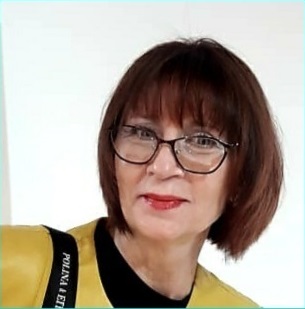 Открытие площадки.  Визитка Приморского РО_
Дальневосточного центра развития тьюторских практик (ДВЦРТП)Лавриненко Татьяна Дмитриевна, руководитель Дальневосточного центра развития тьюторских практик8.10 - 8.20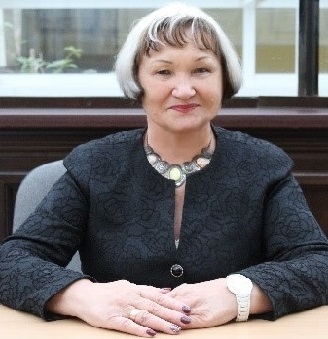  Панорама тьюторских практик ДВЦРТПОбщее и особенное в позициях «Педагог - наставник – тьютор»Боровкова Тамара Ивановна, член правления Дальневосточного центра развития тьюторских практик, Почетный член Межрегиональной тьюторской ассоциации8. 20 - 8.35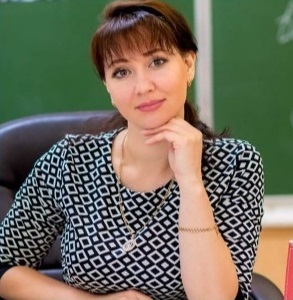 Тьюторское сопровождение учащихся начальной школы с ограниченными возможностями здоровья при формировании коммуникативных навыковАстахова Ольга Валерьевна, учитель начальных классов МБОУ СОШ № 63 г. Владивостока, магистр педагогики, член МТА, член Всероссийского клуба «Учитель года» и  регионального клуба «Приморский пеликан», эксперт регионального конкурса наставнических практик «Формула успеха 2022»8.35 - 8.50 Практика взращивания тьюторской компетенции у педагогов системы дополнительного образования ( на примере ВДЦ «Океан»)Боровкова Тамара Ивановна, к.п.н., доцент, член правления Дальневосточного центра развития тьюторских практик8.50 - 9.05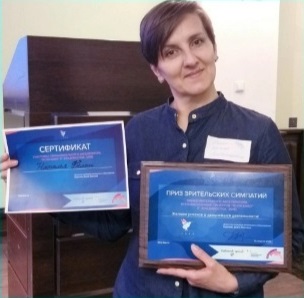 Позиция наставника при сопровождении проектной деятельности старшеклассниковБелан Наталья Владимировна, математик-инженер, магистр педагогики, наставник проектов ОтУС (Открытый университет Сколково), сертифицированный тьютор МТА (Межрегиональная тьюторская ассоциация), эксперт кафедры "Тьюторство" АСТ (Академия социальных технологий), резидент инновационного бизнес-инкубатора (ИБИ ВВГУ), г.Владивосток9.05 - 10.20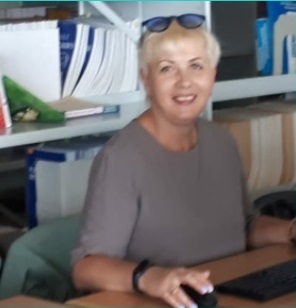 «Деятельность Центра психолого-педагогической, медицинской и социальной помощи Приморского края «Твой Маяк» по сопровождению детей с особыми образовательными потребностями и их родителей». Степкова Оксана Васильевна, член Межрегиональной тьюторской ассоциации,  к. пед. н., директор Центра психолого-педагогической, медицинской и социальной помощи Приморского края «Твой Маяк»; руководитель Центральной психолого-медико-педагогической комиссии Приморского края. 10.20 - 10.35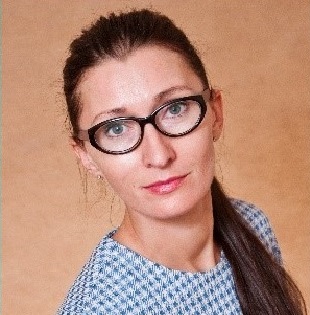 Картирование жизненного пространства и возможностей как практика выбора устремлений человекаБуланцева Евгения Владимировна, учитель истории и обществознания МБОУ «СОШ № 33», магистр педагогики, сертифицированный МТА тьютор, член Межрегиональной тьюторской ассоциации10.35 - 10.50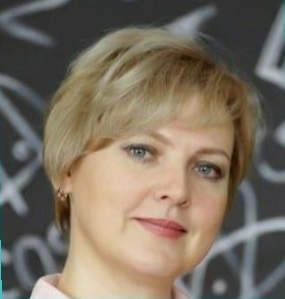 Сопровождение развития предприимчивости молодежи при  подготовке будущих управленцев.Немцова Мария Витальевна, к.э.н., магистр педагогики; заведующий кафедрой государственного и муниципального управления Приморского филиала РАНХиГС; научный консультант ВДЦ "Океан"; член Межрегиональной тьюторской ассоциации10.50 - 11.05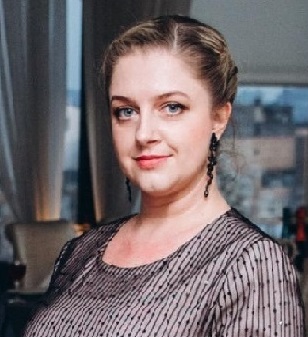  Сопровождение студентов СПО тьюторскими средствами в аудиторной и во внеаудиторной работеГончарова Анастасия Валентиновна, преподаватель «Владивостокского гуманитарно-коммерческого колледжа “ Приморского крайпотребсоюза», магистр педагогики, член Межрегиональной тьюторской ассоциации11.05 - 11.20.Программа ПК для преподавателей  «Тьюторское сопровождение образовательного процесса в вузе»Боровкова Тамара Ивановна, к.п.н., доцент,сертифицированный МТА тьютор;Лавриненко Татьяна Дмитриевна. к.п.н., доцент,сертифицированный МТА тьютор, члены Межрегиональной тьюторской ассоциации11.20.- 11.35.Позиция педагога- наставника при сопровождении иностранных студентов и аспирантов ДВФУЛавриненко Татьяна Дмитриевна. к.п.н., доцент, сертифицированный МТА тьютор, член Межрегиональной тьюторской ассоциации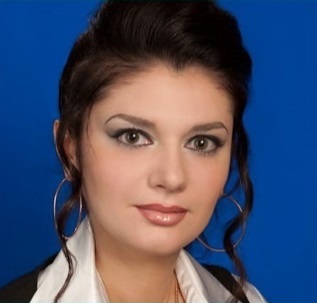 Тьюторское сопровождение развития цифровых компетенций у студентов-психологовГуремина Нонна Викторовна, к.г.н., доцент  кафедры общей и профессиональной психологии ФГБОУ ВО «Морской государственный университет им. адм. Г.И. Невельского», сертифицированный МТА тьютор,  член Межрегиональной тьюторской ассоциации11.50 - 12.00Рефлексия. Итоги работы круглого стола «Педагог-наставник- тьютор»Экспертиза практик наставничества и тьюторства; рекомендации по применению инструментария сопровождения обучающихся в практике педагога-наставника-тьютораЭкспертное мнение : Самсонова Елена Владимировна, к.п.н., директор  департамента психологии и образования Школы искусств и гуманитарных наук Дальневосточного федерального университета